Presdales School – Teaching Post Application Form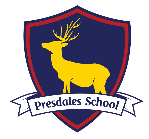 Please add rows to each table as needed for additional information. Please ensure that you return this application form on or before the date and time stated in the advertisement. Any personal data entered on this form may be held electronically by the school for the purpose of recruitment, selection and in any employment offeredQualifications and TrainingRefereesPlease list referees who can comment on your skills and abilities to carry out the duties of the post for which you are applying. One of these must be your current line manager/last employer. If your employer is/was a school, the referee provided must be the Headteacher. Our normal practice is to take up references prior to interview.DeclarationHow did you find out about this role? Presdales School – Recruitment Monitoring Form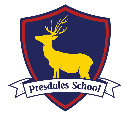 Post applied for:Personal DetailsPersonal DetailsPersonal DetailsPersonal DetailsPersonal DetailsPersonal DetailsPersonal DetailsPersonal DetailsPersonal DetailsPersonal DetailsPersonal DetailsPersonal DetailsPersonal DetailsPersonal DetailsPersonal DetailsPersonal DetailsPersonal DetailsPersonal DetailsTitleFirst Name(s)SurnameHome AddressTownCityPostcodeCountryHome PhoneMobileEmailTeacher Ref. NumberNI NumberCurrent or Most Recent EmploymentCurrent or Most Recent EmploymentCurrent or Most Recent EmploymentCurrent or Most Recent EmploymentCurrent or Most Recent EmploymentName of EmployerAddress of EmployerType of SchoolKey StagesPost HeldInclusive Dates (Month/Year) FromToPost HeldInclusive Dates (Month/Year) Pay ScaleTotal Annual SalaryTLR Payment (Amount/Role)Previous Employment, Voluntary Work or Other ActivitiesPrevious Employment, Voluntary Work or Other ActivitiesPrevious Employment, Voluntary Work or Other ActivitiesPrevious Employment, Voluntary Work or Other ActivitiesPrevious Employment, Voluntary Work or Other ActivitiesPrevious Employment, Voluntary Work or Other ActivitiesPlease complete with most recent employment/other activities first; detailing gaps between employments/other activities, e.g. bringing up family, time spent travelling, periods of unemployment etc. Please include any voluntary work or school based work experience. This table should cover all periods of time other  than your educationPlease complete with most recent employment/other activities first; detailing gaps between employments/other activities, e.g. bringing up family, time spent travelling, periods of unemployment etc. Please include any voluntary work or school based work experience. This table should cover all periods of time other  than your educationPlease complete with most recent employment/other activities first; detailing gaps between employments/other activities, e.g. bringing up family, time spent travelling, periods of unemployment etc. Please include any voluntary work or school based work experience. This table should cover all periods of time other  than your educationPlease complete with most recent employment/other activities first; detailing gaps between employments/other activities, e.g. bringing up family, time spent travelling, periods of unemployment etc. Please include any voluntary work or school based work experience. This table should cover all periods of time other  than your educationPlease complete with most recent employment/other activities first; detailing gaps between employments/other activities, e.g. bringing up family, time spent travelling, periods of unemployment etc. Please include any voluntary work or school based work experience. This table should cover all periods of time other  than your educationPlease complete with most recent employment/other activities first; detailing gaps between employments/other activities, e.g. bringing up family, time spent travelling, periods of unemployment etc. Please include any voluntary work or school based work experience. This table should cover all periods of time other  than your educationEmployer/ActivityPosition HeldFT/PTInclusive Dates(Month/Year)Inclusive Dates(Month/Year)Reason(s) for LeavingEmployer/ActivityPosition HeldFT/PTFromToReason(s) for LeavingDetails of Higher Education Qualifications Obtained or In ProgressDetails of Higher Education Qualifications Obtained or In ProgressDetails of Higher Education Qualifications Obtained or In ProgressDetails of Higher Education Qualifications Obtained or In ProgressDetails of Higher Education Qualifications Obtained or In ProgressDetails of Higher Education Qualifications Obtained or In ProgressDetails of Higher Education Qualifications Obtained or In ProgressDetails of Higher Education Qualifications Obtained or In ProgressDetails of Higher Education Qualifications Obtained or In ProgressDetails of Higher Education Qualifications Obtained or In ProgressDetails of Higher Education Qualifications Obtained or In ProgressDetails of Higher Education Qualifications Obtained or In ProgressName of University or CollegeName of University or CollegeInclusive dates (Month/Year)Inclusive dates (Month/Year)QualificationQualificationQualificationGrade/ClassGrade/ClassGrade/ClassMain Subject and Age RangeMain Subject and Age RangeName of University or CollegeName of University or CollegeFromToQualificationQualificationQualificationGrade/ClassGrade/ClassGrade/ClassMain Subject and Age RangeMain Subject and Age RangePlease provide the date when QTS or QTLS was, or is expected to be awardedPlease provide the date when QTS or QTLS was, or is expected to be awardedPlease provide the date when QTS or QTLS was, or is expected to be awardedPlease provide the date when QTS or QTLS was, or is expected to be awardedPlease provide the date when QTS or QTLS was, or is expected to be awardedPlease provide the date when QTS or QTLS was, or is expected to be awardedPlease provide the date when QTS or QTLS was, or is expected to be awardedPlease provide the date when QTS or QTLS was, or is expected to be awardedPlease provide the date when QTS or QTLS was, or is expected to be awardedPlease provide the date when QTS or QTLS was, or is expected to be awardedPlease provide the date when QTS or QTLS was, or is expected to be awardedPlease provide the date when QTS or QTLS was, or is expected to be awardedQTS DateQTLS DateQTLS DateQTLS DateQTLS DateIf you gained QTS after 7 May 1999 have you completed the Statutory NQT Induction period? (please tick)If you gained QTS after 7 May 1999 have you completed the Statutory NQT Induction period? (please tick)If you gained QTS after 7 May 1999 have you completed the Statutory NQT Induction period? (please tick)If you gained QTS after 7 May 1999 have you completed the Statutory NQT Induction period? (please tick)YESNONOPartiallyPartiallySecondary School EducationSecondary School EducationSecondary School EducationEstablishments FromToExaminations (to be completed by all candidates, irrespective of stage in career)Examinations (to be completed by all candidates, irrespective of stage in career)Examinations (to be completed by all candidates, irrespective of stage in career)Subject (GCSE or equivalent)GradeDateSubject (A Level or equivalent)GradeDateOther Qualifications GainedQualificationDateTraining and Development – (Please give details of any relevant courses attended in the past five years)Training and Development – (Please give details of any relevant courses attended in the past five years)Training and Development – (Please give details of any relevant courses attended in the past five years)Course TitleDateProviderLeisure Interests (Please state briefly your main leisure interests and/or your volunteering experience, particularly where these are relevant to the work for which you are applying)Referee 1: Current or most recent employerReferee 1: Current or most recent employerReferee 1: Current or most recent employerReferee 1: Current or most recent employerNameAddressStatusName of EmployerTelephoneEmailReferee 2Referee 2Referee 2Referee 2NameAddressStatusName of EmployerTelephoneEmailDo you have a close relationship with, and/or are related to, anyone in school or a school governor?Do you have a close relationship with, and/or are related to, anyone in school or a school governor?Y/NIf Yes, please give details:I confirm that I am not barred, either totally or to a limited extent, from work involving regular contact with children, young persons or other vulnerable people, not subject to any prohibitions, sanctions, conditions, restrictions or disqualifications in relation to my employment/work imposed by the Secretary of State or a regulatory bodyIn accordance with the Data Protection Act 1998, I agree that information I have provided may be held and used for personnel reasonsI understand that an offer of appointment will be subject to satisfactory references, DBS clearance, proof of identity and right to live and work in the UK, medical checks and relevant qualificationsI understand that failure to disclose any relevant information, or the provision of false information, could result in the withdrawal of any offer of appointment or my dismissal without notice at any time in the future, and possible criminal prosecutionI hereby declare that information given on this form is complete and accurateI confirm that I am not barred, either totally or to a limited extent, from work involving regular contact with children, young persons or other vulnerable people, not subject to any prohibitions, sanctions, conditions, restrictions or disqualifications in relation to my employment/work imposed by the Secretary of State or a regulatory bodyIn accordance with the Data Protection Act 1998, I agree that information I have provided may be held and used for personnel reasonsI understand that an offer of appointment will be subject to satisfactory references, DBS clearance, proof of identity and right to live and work in the UK, medical checks and relevant qualificationsI understand that failure to disclose any relevant information, or the provision of false information, could result in the withdrawal of any offer of appointment or my dismissal without notice at any time in the future, and possible criminal prosecutionI hereby declare that information given on this form is complete and accurateI confirm that I am not barred, either totally or to a limited extent, from work involving regular contact with children, young persons or other vulnerable people, not subject to any prohibitions, sanctions, conditions, restrictions or disqualifications in relation to my employment/work imposed by the Secretary of State or a regulatory bodyIn accordance with the Data Protection Act 1998, I agree that information I have provided may be held and used for personnel reasonsI understand that an offer of appointment will be subject to satisfactory references, DBS clearance, proof of identity and right to live and work in the UK, medical checks and relevant qualificationsI understand that failure to disclose any relevant information, or the provision of false information, could result in the withdrawal of any offer of appointment or my dismissal without notice at any time in the future, and possible criminal prosecutionI hereby declare that information given on this form is complete and accurateI confirm that I am not barred, either totally or to a limited extent, from work involving regular contact with children, young persons or other vulnerable people, not subject to any prohibitions, sanctions, conditions, restrictions or disqualifications in relation to my employment/work imposed by the Secretary of State or a regulatory bodyIn accordance with the Data Protection Act 1998, I agree that information I have provided may be held and used for personnel reasonsI understand that an offer of appointment will be subject to satisfactory references, DBS clearance, proof of identity and right to live and work in the UK, medical checks and relevant qualificationsI understand that failure to disclose any relevant information, or the provision of false information, could result in the withdrawal of any offer of appointment or my dismissal without notice at any time in the future, and possible criminal prosecutionI hereby declare that information given on this form is complete and accurateNameDateSignatureSchool websiteTESTeach in HertsGovernment teaching vacancies websiteOther (please state)School websiteTESTeach in HertsGovernment teaching vacancies websiteWe are committed to providing equal opportunities in employment and are required by law to demonstrate we do this. We ask applicants to complete the monitoring questions provided with your application to make sure we apply our policies fairly. The information you give will be treated in strict confidence and will not be included with your application during the shortlisting or interviewing process. Personal DetailsPersonal DetailsPersonal DetailsPersonal DetailsPersonal DetailsPersonal DetailsPersonal DetailsPersonal DetailsPersonal DetailsPersonal DetailsPersonal DetailsPersonal DetailsPersonal DetailsPost applied forPost applied forPost applied forPost applied forPost applied forWhere did you see it advertised?Where did you see it advertised?Where did you see it advertised?Where did you see it advertised?Where did you see it advertised?Marital StatusMarital StatusMarital StatusMarital StatusMarital StatusMarital StatusMarital StatusMarital StatusMarital StatusMarital StatusMarital StatusMarital StatusMarital StatusSingleMarriedMarriedCivil PartnershipDivorcedWidow/erGenderGenderGenderGenderGenderGenderGenderGenderAge (years)Age (years)Age (years)Age (years)Age (years)MaleMaleFemaleFemaleAdditional Personal DetailsAdditional Personal DetailsAdditional Personal DetailsAdditional Personal DetailsAdditional Personal DetailsAdditional Personal DetailsEthnic OriginEthnic OriginEthnic OriginEthnic OriginEthnic OriginEthnic OriginWhiteWhiteMixed/multiple ethnic groupsMixed/multiple ethnic groupsAsian/Asian BritishAsian/Asian BritishEnglish/Welsh/Scottish/Northern Irish/BritishWhite and Black CaribbeanIndianIrishWhite and Black AfricanPakistaniGypsy or Irish TravellerWhite and AsianBangladeshiAny other White background (please specify)Any other Mixed/multiple ethnic background (please specify)ChineseAny other White background (please specify)Any other Mixed/multiple ethnic background (please specify)Any other Asian background (please specify)Black/African/Caribbean/Black BritishBlack/African/Caribbean/Black BritishOther ethnic groupOther ethnic groupAfricanArabCaribbeanAny other ethnic group (please specify)Any other Black/AfricanAny other ethnic group (please specify)Religion/BeliefReligion/BeliefReligion/BeliefReligion/BeliefReligion/BeliefReligion/BeliefReligion/BeliefReligion/BeliefReligion/BeliefReligion/BeliefReligion/BeliefReligion/BeliefReligion/BeliefReligion/BeliefReligion/BeliefReligion/BeliefReligion/BeliefReligion/BeliefReligion/BeliefReligion/BeliefReligion/BeliefReligion/BeliefReligion/BeliefReligion/BeliefReligion/BeliefBuddhistBuddhistBuddhistBuddhistHinduHinduHinduMuslimMuslimNoneNoneNonePrefer not to sayPrefer not to sayPrefer not to sayPrefer not to sayChristianChristianChristianChristianJewishJewishJewishSikhSikhOther (please specify)Other (please specify)Other (please specify)Other (please specify)Other (please specify)Do you consider yourself disabled?Do you consider yourself disabled?Do you consider yourself disabled?Do you consider yourself disabled?Do you consider yourself disabled?Do you have a caring responsibility?Do you have a caring responsibility?Do you have a caring responsibility?Do you have a caring responsibility?Do you have a caring responsibility?Do you have a caring responsibility?If Yes, do you care forIf Yes, do you care forIf Yes, do you care forIf Yes, do you care forIf Yes, do you care forIf Yes, do you care forIf Yes, do you care forIf Yes, do you care forIf Yes, do you care forIf Yes, do you care forIf Yes, do you care forIf Yes, do you care forIf Yes, do you care forIf Yes, do you care forYesNoYesYesNoAdultAdultChildChildChildBothBothSexual OrientationSexual OrientationSexual OrientationSexual OrientationSexual OrientationSexual OrientationSexual OrientationSexual OrientationSexual OrientationSexual OrientationSexual OrientationSexual OrientationSexual OrientationSexual OrientationSexual OrientationSexual OrientationSexual OrientationSexual OrientationSexual OrientationSexual OrientationSexual OrientationSexual OrientationSexual OrientationSexual OrientationSexual OrientationGay/Lesbian/Bisexual/TransgenderGay/Lesbian/Bisexual/TransgenderGay/Lesbian/Bisexual/TransgenderGay/Lesbian/Bisexual/TransgenderGay/Lesbian/Bisexual/TransgenderGay/Lesbian/Bisexual/TransgenderHeterosexual/StraightHeterosexual/StraightHeterosexual/StraightHeterosexual/StraightHeterosexual/StraightHeterosexual/StraightPrefer not to sayPrefer not to sayPrefer not to sayPrefer not to sayPrefer not to say